NMAT Sample PapersThis NMAT sample paper comprises of Narsee Monjee Institute of Management 2008 practice paper. Solve previous year NMAT solved papers to crack NMAT 2011.Directions for next nineteen questions: Read the passages carefully and answer the questions that follow.

PASSAGE â€“ I

Analysts of the Soviet economy are wrestling with an intriguing mystery: How can the Soviet Government claim that the industrial output goal of the just concluded five-year plan was successfully reached when almost all the available detailed production data suggest output actually fell well below the desired levels?

The suspicion is strong among many analysts that a large part of the answer to the puzzle may be the hidden performance of Soviet military industry. The mystery would be solved if, as many a analysts suspect, output of soviet military hardware was pushed beyond original plans during 1966 â€“ 70 and many types of civilian production were cut back to free resources for military needs.

The mystery was posed sharply this month. By publication of the detailed Soviet economic report for 1970, the last year of the Eighth five-year Plan. The document gives precise production data for several dozen major industrial commodities or categories, and these can be compared with the corresponding 1970 output goals adopted in April, 1966, by the 23rd Soviet Communist Party Congress.

The comparison shows that for about 30 major commodities or commodity groupings-ranging from steel and electric power to paper, automobiles and television sets in 1970 output was below the planned target, often substantially below. Data for only about a half dozens or so commodities or commodity grouping show that in their cases the 1970 goal of the 5 year plan was reached.

Yet over-all Soviet industrial production statistics claim that industryâ€™s output grew about 50 per cent from 1966, i.e. reaching precisely the over-all target set by the 23rd Congress back in 1966.

The official 1970 production data makes it clear that there were very substantial discrepancies in many important cases between the original goals for last year and the more modest reality.

In the case of electric power, last yearâ€™s result was 740 billion kilowatt-hours against the planned goal of 830 billion to 850 kilowatt-hours. Steel production last year came to 116 million metric tons, not the 124 million to 129 million tons originally projected.

The Soviet automobile industry was expected to produce 700,000 to & 800,000 passenger cars last year, but the reality was less than half that number or 344,000 vehicles. Paper output last year was planned for 5 million to 5.3 million metric tons; the reality was 4.2 millions tons. There were only 95.2 million metric tons of cement turned out last year, not the 100 million to 105 million tons called for in the plan.

Some consumer durable goods fell particularly sharply below their output goals. Thus, the plan called for 1970 production of 7.5 million to 7.7 million television sets and 5.3 million to 5.6 million refrigerator. Actual output last year was 6.7 million television sets and 4.1 million refrigerators.

The brighter areas-where goals were fulfilled-were few. Perhaps the most important was Oil, whose 1970 output of 353 million metric tons compared with the goal of 345 million to 355 million tons. Shoes, furniture and radios were among the few other categories where production goals were apparently fulfilled. Two explanations are being seriously considered by analysts pondering the puzzle posed by the conflict between Soviet production statistics and Soviet fulfillment claims.

One possibility is that Soviet military production rose sufficiency to compensate for the short-falls in civilian industry. The Soviet Government does not publish data on output of military items ranging from intercontinental missiles and hydrogen bombs to submarines and machine guns. But many estimates have indicated a rapid build-up of Soviet missile, naval and other military strength in recent years. In addition the Soviet Union, is known to have provided large quantities of modern military equipment to N. Vietnam, Egypt and other friends and allies.

A second possibility suggested by some analysts is that there is egregious growth in the aggregate Soviet statistics of industrial production expressed in value terms. Theoretically, Soviet measures of gross ‘industrial output are in constant prices, but during the last five years many new items have been introduced into production and their prices may have been relatively high, thus giving the large volume of new production a disproportionately large and inflationary weight in the over-all output index.

It is characteristic of-the continuing rigid limits on economic discussion in the Soviet Union that there has bean no explicit reference to the discrepancy between, the official claims of fulfillment of the industrial output goal and the very different picture shown by the direct comparisons of goals with output for numerous specific commodities.

But the failure to reach so many output goals could become a major issue if there is a power struggle among & those competing for the highest positions in the Soviet Communist party, positions to be filled at next monthâ€™s 24th party Congress.

The article explains that some of the discrepancy between Soviet claims of economic-growth and available data might be attributable toHow many 5 Year Plans has the Soviet Union had?In how many of the commodity groupings was the 1970 production goal achieved?Which of the following is mentioned by the author as being a major commodity group?
I. Television sets
II. Electric power
III. SteelAccording to Soviet claims, industrial outputThe most important commodity group where production goals were achieved isThose who adopt the inflation theory to explain the Soviet economic mystery feel thatWhat have the Soviet done to explain the discrepancy?What could be the possible consequence of Soviet failure to attain output goals?What could be the possible consequence of Soviet failure to attain output goals?PASSAGE â€“ II
The other day we heard someone smilingly refer to poets as dreamers. Now, it is accurate to refer to poets as dreamers, but is not discerning to infer, as this person did, that the dreams of poets have no practical value beyond the realm of literary diversion. The truth is that poets are just as practical as people who build bridges or look into microscopes and just as close to reality and truth. Where they differ from the logician and the scientist is in the temporal sense alone; they are ahead of their time, whereas logicians and scientists are abreast of their time. We must not be so superficial that we fail to discern the practicable ness of dreams. Dreams are the sunrise streamers heralding a new day of scientific progress, another forward surge. Every forward step man takes, in any field of life, is first taken along the dreamy paths of imagination. Robert Fulton did not discover his steamboat with full steam up, straining at some Hudson River dock ; first he dreamed the steamboat, he and other dreamers, and then scientific wisdom converted a picture in the mind into a reality of steel and wood. The automobile was not dug out of the ground like a nugget to gold; first men dreamed the automobile, and afterward, long afterward, the practical minded engineers caught up with what had been created by winging fantasy. He who looks deeply and with a seeing eye into poetry of yesterday finds there all the cold scientific magic of today and much which we shall not enjoy until some tomorrow. If the poet does not dream so clearly that blueprints of his vision can immediately be drawn and the practical conversions immediately effected, he must not for that reason be described as merely the mental host for a sort of harmless madness. For the poet, like an engineer, is a specialist. His being, turned to the life of tomorrow, cannot be turned simultaneously to the life of today. To the scientist he says, â€œHere, I give you a flash of the futureâ€. The wise scientist thanks him, and takes that flash of the future and makes it over into a fiber of today.

The author’s attitude towards poets differs from that of the general public in that:From the para one can safely conclude that :Which of the following statements is least erroneous?What is common to both Poets & Scientists?PASSAGE â€“ III
In a country like India, both poverty and economic growth pose serious environmental challenges. In their desperate attempt to survive today, people are forced to forsake their tomorrow and their environment. A classic example of the phenomenon can be found in impoverished tribal areas where millions of households are forced to cut forests everyday and sell wood to get at best, half-a meal a day. And all this does not come cheaply in terms of personal costs, as some people often tend to argue. Tribal women wake up before dawn, walk miles to the dwindling forests to cut and bundle wood and then carry the load tens of kilometers to a nearby town. And after all that, what they get is pittance.

At the same time uncontrolled economic growth, urbanization and industrialization can rip apart forests, mine the overuse ground water systems, dam rivers, pollute water and air, stuff the land with unknown poisons. In this way, economic growth not just poisons and destroys cities, but also erodes the rural resource base, setting in motion a vicious cycle. Rural ecosystems unable to support their growing populations push more and more people into the cities.

There is therefore, a golden mean, a balance, as in all things ecological between poverty and wealth, between need and greed. This is an area for values, education, culture, social aspirations, human satisfaction-especially amongst those who have them in sufficient measure- in things other than what economists call goods.

The new economic policies of the Government built around certain concepts of economic liberalization and structural adjustment have raised numerous questions in the minds of the environmentally â€“ concerned. One set of critics believes that these policies will enhance impoverishment. Apart from being bad in themselves, the policies will have a negative environmental impact.

There is another set which believes that these policies will enhance entrepreneurship and processes of wealth generation and thus reduce poverty. But this set too does not know how these processes will be controlled to ensure a good and clean environment.

If the government could not give the country a good economic governance and hence its role must be curtailed, then what is the guarantee that the same corrupt, inefficient, partisan and soft government, will give us good environmental governance, where the trade-offs, especially in a poor country like India, are even more difficult to assess and understand?

There is of course, another set of concerns which is as follows: even if the new policies generate wealth, will this wealth not be built on borrowed consumption patterns from industrialized countries? Will these consumption patterns not devastate our culture and environment, that is whatever that remains of them?

As far as the authorâ€™s stand regarding the credibility of the government is concerned, it can best be described as :The author suggests that in order to attain the golden mean, we must :The author is most likely to agree with the idea that :The theme of the passage is :The author is most likely a/an:Directions for next nine questions: Select one sentence to complete the given statement in the form of a small paragraph. For each item you are given the frame of a 3-sentence paragraph. The middle sentence has been removed. Three possible fillers (A, B, C) are provided for this gap (...). Any one of them, OR more than one OR none of them might fit. The completed statement must be a compact and well organised presentation of the idea indicated by the first and third sentence. Select the appropriate answer option from (A) to (D) and indicate it.

Most people have certain prejudices against certain types or styles of writing.(â€¦) But these are common and meaningful modes of communication that we need to study and understand.

(A) For example, popular science and childrenâ€™s fiction are considered unintellectual
(B) Some of us would regard â€˜Sunday magazineâ€™ journalism and advertising as cheap and even improper.
(C) Great essayists have always been a source of inspiration to young writers
The blank can be filled by -Teachers and professionals imparting technical training use speech, writing and diagrams in various combinations (...) Responding to this the Technical Education Council has recommended a course on â€œcommunication theoryâ€ as common core item.
(A) Yet technical students receive no instruction in the theory and use of information structures in communication
(B) Soon interactive video will be a common feature of technical education
(C) Steadily failing costs have brought sophisticated information technology to the door of the typical classroom
The blank can be filled by -I am pleased that you have published my article â€˜Managing Publicity. (â€¦) As I have used company materials this omission has caused me some embarrassment.

(A) However, you have failed to indicate my company affiliation along with my name
(B) The editor has done a good job as shortening my rather long original text
(C) But there is no reference to my position as HRD head at AA Consultants
The blank can be filled by -he new telecom companies take a radical approach to product development (...) They think instead of what consumers want and then develop the needed technology
(A) They invest very heavily in state-of-art technology
(B) They do not rely primarily on simulated studies product acceptability
(C) They do not invent a product with old technology and ask Marketing to sell it
The blank can be filled by -Herbal medicines worth Rs. 900 crores are produced annually in India (...) Even the office of the Drugs Controller of India acts only in response to specific complaints.
(A) However the investment in R & D across the industry is low
(B) The present rules for ensuring quality are reasonably comprehensive and effective
(C) The competition to corner the market has however led to some questionable practices that are to the consumerâ€™s disadvantage
The blank can be filled by -Cuban Vice-President Carlos keeps reminding us that Cuba is not China. (...) Both the indecisiveness of the regime and the hostility of the US are hindrances.
(A) Economic reforms are implemented at a much slower pace in Cuba
(B) Sugar and tourism are the main earners of Cubaâ€™s foreign exchange
(C) Cubaâ€™s moves towards liberalization have been minimal and cautious
The blank can be filled by -We agree that our articles pointed out the level of local support for the law and order forces trying to capture Veerappan. (...) There is no doubt that the man is a criminal and, should be treated as one.
(A) However, we did not blame the two state government for this
(B) But nowhere did we condone the manâ€™s actions
(C) The real issue is the need to revamp the entire policy regarding sandalwood
The blank can be filled by -A bill now before the US Congress poses a threat to Indian software specialists. (...) These fees from employers are to be used for training programmes for US nationals in key areas.
(A) Any agency hiring foreign workers will have to pay a special fee
(B) Workers with special skills will be charged an employment permit fee
(C) The licensing fees payable to the software subcontractors will be raised
The blank can be filled by -The fight to preserve the environment calls for good science. (â€¦). There is no point in environmental science reports that get locked away in secret government files.
(A) Strong financial support from the government is essential
(B) The voluntary sector too should take bold initiatives
(C) This implies a culture of openness and transparency, not just funding
The blank can be filled by -Directions for next five questions: Select the appropriate meaning of the phrase given in the question.

Of the first waterTo fit the billA wild goose chaseTo kick the bucketAt sixes and sevensPERADVENTUREDirections for next two questions: Select the option that most suitably fills ups the blanks

Traffic signals in the country X operate in a reverse fashion : people move when it is …....... and have to stop when it is …........Can you call a …............. seeker of personal goals an …................? I doubt whether you can.Directions for next four questions: In the following questions, a related pair of words or phrases is followed by four lettered pair of words or phrases. Select by lettered pair that best expresses a relationship DISSIMILAR to that expressed in the original pair.

MIGRANT : SETTLEDURSINE : BEARBUVETTE : TAVERNASTROLATRY : CELESTIAL BODIESA pineapple costs Rs. 7 each. A watermelon costs Rs. 5 each. Z spends Rs. 38 on these fruits. The number of pieapples purchased isThe area of the shaded portion of the figure given below is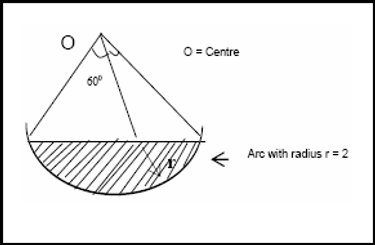 For a college debating team, 5 gents and 3 lady students were available. It is desired to select 2 gents and 2 ladies to form the team. In how many ways, the team can be selected?In the figure given below, what is the ratio of a to b?

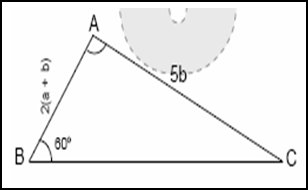 hree friends had dinner at a restaurant. When the bill was received, Roopa paid 2/3 as much as Shilpa paid and Silpa paid as much as Deepa paid. What fraction of the bill did Shilpa pay?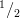 A rectangle has width A and length B. If the width is decreased by 20% and the length is increased by 10%, what is the new area of the rectangle?Shyam was to appear in four papers – English, Tamil, History and Science – each carrying a maximum of 100 marks. His father offered him a Shakespeare book as a present if he got 60% or more in both English and History, provided he got and aggregate of at least 200. He also offered him a Bharathi book as a present if he got 60% or more in both Tamil and History provided he got an aggregate of at least 200 (Shyam was eligible for both the presents). As it turned out, Shyam got the Shakespeare book but not the Bharathi book. If he scored 64 in both English and History, the minimum that he got in Science was.Solve the system of equations
a + b = 
ab = 21 given that b > a.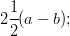 Two boys A and B start as office attenders in two different establishments. A starts on a salary of Rs. 450 with an annual increment of Rs. 25, and B on a starting of Rs. 60 with an annual increment of Rs. 20. After how many years will A begin to draw a salary more than what B will draw?47 pens costs Rs. 1 _ 8. _ 7. Then what does each pen cost, where numbers at ”_” are not visible or are written in illegible hand?A alone can finish a work in 15 days and B alone can do it in 25 days. If they work together and finish it, then out of a total wages of Rs.64, A will get :The sale recorded by a dealer in a week from Monday to Saturday are as follows:
Rs. 210000 per day for the first three days
Rs. 81000 on Thursday
Rs. 45000on Friday
Rs. 156000 on Saturday
Find his average sales per day during that week.A trader giving a discount of 11.11% on his product. At how many percent above the cost price does he mark his goods so that he makes a gain of 14.28%. ?Two men, Mohit and Neerej started walking towards each other, simultaneously from places P and Q respectively, which are 72 miles apart. They met after 6 hours. After their meeting, Mohit reduced his speed by 1 mile/h and Neerej increased by 1 mile/h. They arrived at Q and P respectively at the same time. Find their initial speeds :The weight of an empty bucket is 25% of the weight of the bucket when filled with some liquid. Some of the liquid has been removed. Then, the bucket, along with the remaining liquid, weighed three-fifth of the original weight. What fractional part of the liquid has been removed?If the square of a two digit number is reduced by the square of the number formed by reversing the digits of the number, the final result is.Mrs. Kapoor goes to the market and after hassling with the fruit vendor is able to get the price of a dozen bananas reduced by Rs.1, from the initial price. Thus she gets 1 bananas extra for every rupee saved. The initial and final prices of a dozen bananas are (in Rs.) :A can build a wall in the same time in which B and C together can do it. If A and B together could do it in 25 days and C alone in 35 days, in what time could B alone do it?A company makes toy cars at a production cost of Rs 17.50 per unit. A market survey reveals that 10% of the product will be lost, 5% will be rejected, 5% will decay and 5% will be stolen. At what unit price must the company sell it to realize 28% profit ?Divya made a profit of 25% when selling a salwar Kameez at Rs. 6000. If she has to now pay Rs. 600 more for the same dress, what should be her new selling price in order to make the same percentage profit?With an average speed of 50 km/hr a train reaches its destination in time. If it goes with an average speed of 40 km/hr, it is late by 24 minutes. The total journey isAn employer reduces the number of his employees in the ratio 12:7 and increases their wages in the ratio 14:15. State whether his bill of total wages increases or decreases and in what ratioA train which travels at the uniform rate of 20 m per second leaves Madras for Arconum at 6:30 a.m. At what distance from Madras will it meet a train which leaves Arconum for Madras at 7:15 a.m., and travels one-fourth faster than the former does, the distance from Madras to Arconum being 162 km?The average age of a husband and wife at the time of their marriages was 25 years. A son was born to them two years after their marriage. The present average age of all three of them is 24 years. How many years is it since the couple got married?If the harmonic mean of two numbers is to their Geometric mean as 24 to 25. Find the ratio of numbers.A five digit number divisible by 3 is to be formed using the numerals 0, 1, 2, 3, 4 and 5, without repetition. The total number of ways in which this can be done isThe entrance fee for the movie “LAJJA” in the ORIENT cinema is Rs. 50. When the price of the ticket was lowered, the number of visitors increased by 60% and the box office collection recorded an increase of 36%. Find the reduction in the ticket price.15 men take 21 days of 8 hours each to do a piece of work. How many days of 6 hours each would 21 women take, if 3 women do as much work as 2 men?A wheel makes 1000 revolutions in covering a distance of 88 km. The diameter of the wheel is:The value of is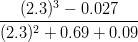 Directions for next nine questions: The problems below contain a question and two statements giving certain data. You have to decide whether the data given in the statements are sufficient for answering the questions.

f ‘x’ is an integer, is x/2 an even integer?

I. x is multiple of 2
II. x is multiple of 4

The correct answer iss pq a prime number?

I. p is a prime number
II. q is a fraction

The correct answer isIs PQ > RP?

I. x = y
II. y = z


The correct answer is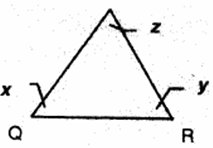 a, b, c are in geometric progression. Is the common ratio negative?

I. b is less than a
II. abc is greater than ac

The correct answer isIf 5 is added to the numerator and denominator each of the fraction a/b, will the new fraction be less than the original one?

I. a =101, b = 161
II. a > b, a and b are real numbers.

The correct answer isWhat is the area of right angled triangle ABC?

I. The hypotenuse BC = 8
II. AC = 4

The correct answer isWhen a body falls from rest its distance from the starting point varies as the square of the time it has fallen. How far does it fall in 10th second?

I. it falls through 122.6 m in 5 seconds.
II. it falls through 490.4 m.

The correct answer isHow many revolutions does a cycle wheel make in traveling one km?

I. It is pedalled at the speed of 3 kms an hour
II. The height of the topmost point of the wheel from the ground is 1.3 meters.

The correct answer isIs b negative?

I. a is negative
II. b is negative

The correct answer is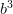 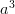 Directions for next four questions: Each question given below is followed by various steps. Some or all the steps may be required to find correct answer. In each case, decide the steps which are both correct and necessary to answer that questions and accordingly choose your answer. If all the steps are not given, choose the ones out of the given which are correct as well as necessary.

A trader sells two articles at the same sales price. On one of the articles, he makes a profit of 20% while on the other, he incurs a loss of 15%. If the sales price of both the articles is Rs. 10,200 each what is the overall profit/loss by the trader?

(a) Calculate the profit earned on the first article and the loss incurred on the second article
(b) Calculate the cost price for both the articles.
(c) Deduct the sum of the cost prices of both articles from Rs. 20,400.A sum of Rs. 25000 is invested at the simple rate of interest of 12.5% p.a. How much interest would it earn in a span of 5 years?

(a) Calculate the simple interest for one year
(b) Multiply (a) by 5
(c) Calculate the simple interest for 5 yearsFrom a 20 litre mixture of water and milk, containing water and milk in the ratio 1:4, 2 litres of mixture is removed and replaced by milk. What would be the ratio of water and milk in the resultant solution?

(a) Subtract the quantities of water and milk in the 2 lit. mixture from those in the 20 litres mixture respectively.
(b) Calculate the individual quantities of water and milk in the original solution of 20 litres as well those in the 2 litres.
(c) Add 2 litres to the quantity of milk obtained as per step (a) and determine the required ratio.A room of the size 30 ft. (length) x 15 ft. (breadth) x 12 ft (height) is to be painted. What would be the total cost of painting if the unit cost of painting is Rs. 20 per sq. ft.?

(a) Calculate the total surface area of the room by using the formula:
Total surface area = 2 (l x b + b x h +l x h)
(b) Multiply the total surface area, as obtained in (a) above by Rs. 20.
(c) Calculate the volume of the room by using the formula : “V = l Ã— bÃ— h”, and multiply it by Rs 20.Directions for next eight questions: Following graph gives data about the population of Mumbai over two decades. The population figures are given for Mumbai Island, Mumbai Suburbs, Greater Mumbai and Total population of Mumbai on Y1 axis on the left. Further, the population figures for Kalyan, Thane and Virar are given on Y2 axis on the right.



Which of the following shows the maximum % increase in population?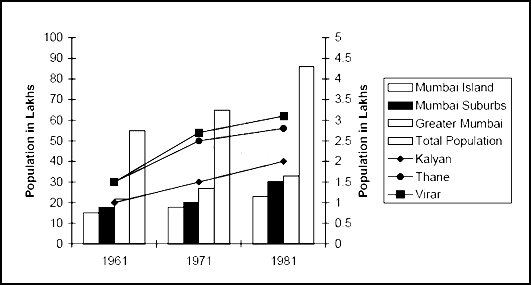 Which of the following shows the minimum % increase in population over the given period?Which of the following shows a constant % increase in population over the given period?In 1961, the population of suburbs and island is what fraction of total population?The population of Kalyan and Thane as a fraction of total population hasAssuming that the total population increases at the same rate then the total population of Mumbai in the year 2001 will be (in lakhs)By what % has the % increase in population in 1971 for Mumbai suburbs been more than the % increase in the population in 1981 for Greater Mumbai?What is the difference in the % increase in the population of Virar and Mumbai island from 1961 to 1981?Directions for next four questions: refer to the pie-chart given below:



What fraction of Ghosh babuâ€™s weight consists of muscular and skin proteins?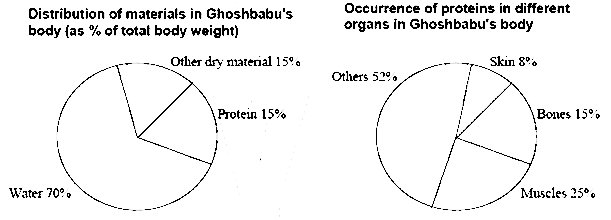 Ratio of distribution of protein in muscle to the distribution of protein in skin isWhat percent of Ghoshbabuâ€™s body weight is made up of skinIn terms of total body weight, the portion of material other than water and protein is closest toDirections for next five questions:are based on the following bar graph.



If the number of people employed in State Enterprises in 1991 was 2.5 million, then the difference in the number of people employed in Urban Collective and industrial townships in 1991 was closest to…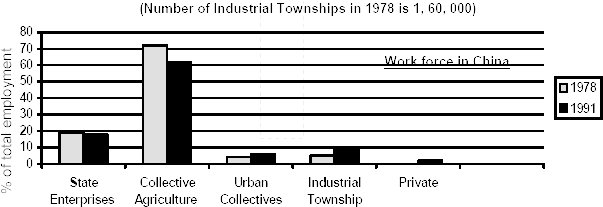 Which was the first year when people were employed in private enterprises?If it is known that the total work force in China increases at a simple rate of 10% per annum, then by what percent does the number of people employed in the Urban Collectives change?It can be inferred that, in absolute terms,How many new industrial townships have been set up in China from 1978 to 1991?Directions for next four questions: In each question given below is a statement of two assumptions numbered I and II. An assumption is something supposed or taken for granted. You have to consider the statement and the following assumptions and decide which of the assumptions is/are implicit in the statement.

Statement : Of all the newspapers published in Mumbai, readership of the â€œTimesâ€ is the largest in the Metropolis.

Assumptions :
(I) Times is not popular in monfussil areas
(II) Times has the popular feature of cartoons on burning social and political issues.Statement : If any time you have financial difficulty, come to me; I will help you out.
Assumptions :
(I) You have financial difficulties
(II) I promise to provide you financial helpStatement : The entire north India, including Delhi and the neighbouring states remained â€˜Powerlessâ€™ the whole day of 19th December 97 as the northern grid supplying electricity to the seven states collapsed yet again.
Assumptions :
(I) The northern grid had collapsed earlier
(II) The grid system of providing electricity to a group of states is an ineffective type of power supply systemStatement : Among all the articles, the prices of personal computers show the highest decline from June 1997 to December 1997.
Assumptions :
(I) Comparative prices of all the articles in June and December 1997 were available in January 1998.
(II) Prices of personal computers were higher in the first six months than in the last six months of 1997Directions for next three questions: In each question below are given two statements followed by two conclusions – I and II. You have to take the given Statements to be true even if they seem to be at variance from commonly known facts and then decide which of the given conclusions logically follows, from the two statements, disregarding commonly known facts.

Statements:
Some nurses are nuns.
Maya is a nun.

Conclusions :
I. Some nuns are nurses
II. Some nurses are not nuns.Statements :
All apples are oranges
Some oranges are papayas

Conclusions :
I. Some apples are papayas
II. Some papayas are applesStatements :
On Dec. 15, there was a big cyclone near Vaizag on the east coast of India.
On 16th December, the local police gave a statement that a band of fishermen who went fishing on the high seas on Dec. 15 was missing
Conclusions : I. The entire band of fishermen must have been drowned in the high seas
II. Some of the fishermen from that band may surviveWhat would be the serial number of the word MOTHER in a dictionary consisting of words formed by letters in MOTHER arranged in an alphabetical order?Directions for next two questions: In the following questions, two statements are followed by two inferences. Mark your answer as:-

All Peter are Piper. Some Pickle are Piper
I. Some Peter are Pickle
II. Some Pickle are PeterAll boats are ships. Some ships are jinxed vessels
I. Some boats could be jinxed vessels
II. Some jinxed vessels could be ships but not boatsDirections for next five questions: In a language, words are made with only three letters A, B and C. The words follow a fixed sequence.

(1) If X is a viable word sequence ending with A then a B can be added at the end.
(2) If CX is a viable word sequence then so is CXX.
(3) If there are three A’s i.e. AAA then the trio can be replaced by a single B.
(4) If there are two B’s i.e. BB then the pair can be dropped altogether.
It is known that CA is a viable word.
Example: To obtain CBAAB from CA, the minimum number of steps is:
Step 1: CA
Step 2: CAA
Step 3: CAAAA
Step 4: CBA
Step 5: CBAB
Step 6: CBABBAB
Step 7: CBAAB
In one step only one operation can be carried out.

What is the minimum number of steps required to obtain CBBAA from CA?What is the minimum number of steps required to obtain CBBBA from CA?What is the minimum number of steps required to obtain BC from CA?Starting from CBAB, what is the minimum number of steps required to obtain CBBABHow many steps are required to get CABAB from CA?Directions for next four questions: Answer the questions on the basis of information given below.

Six nurses Agnes, Bethy, Chandrika, Divya, Evita and Faria are working for Marium hospital, which requires three nurses per day. The availability of various nurses on various days of the week is as follows.

(1) Agnes and Bethy will not work together and both of them will not be available on Mondays and Thursdays.
(2) Chandrika is a dedicated nurse and works 7 days a week.
(3) Divya is married and will not be available on weekends.
(4) Evita and Faria will always work together, if possible and one of them will have her off on Monday and the other on Wednesday.
(5) Any triplet can not be repeated on two consecutive days.

Who will be working on any Monday?If Agnes, Chandrika and Diya work on Friday then who will be working on Saturday?If Evita is ill, who will be working on Thursday?If Chandrika decides to take off on Wednesday, then who essentially works on Wednesday?Directions for next five questions: Answer the questions on the basis of information giver below.

Six persons A, B, C, D, E and F are photographer, engineer, lawyer, housewife, waiter and journalist, not necessarily in that order. There are two married couples in the group who stay together
(1) A is married and his wife is a housewife.
(2) B, the lawyer is married to the photographer sister of A.
(3) D is the brother of C, who is not the housewife.
(4) E, the journalist has taken a vow of never getting married.
(5) The waiter is engaged to his girlfriend.

Who is the wife of B?Who is the wife of A?Who is the engineer?Who is the waiter?Which four people stay together?Directions for next four questions: From the data about a race given below, find the sequence of the participants and answer the following questions.

Archana, Bhavana, Chitra, Dolly, Esha, Farhein, Gauri, Hema and lva participated in a 100-m race. Gauri finishes the race immediately after Chitra, who finishes before Bhavana. Bhavana touches the finishing line just when lva was about to do so. In the order of rank there is one girl between Dolly and Farhein, & Farhein was not the last person to finish the race. Esha finishes the race before Archana can.

If Chitra stood in the race who came last?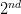 If Dolly Stood in the race who stood in position?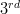 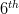 If lva didn’t finish last, Bhavana finishes immediately after (refer to Q 133)?Who was the last girl to finish the race if Esha ranked and Farhein ?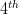 Directions for next five questions: From a group of six boys M, N, 0, P, Q, Rand five girls G, H, I, J, K, a team of six to be selected. Some of the criteria of selection are as follows :

M and I go together
O cannot be placed with N
I cannot go with J
N goes with H
P and Q have to be together
K and R go together
Unless otherwise stated, these criteria are applicable to all the following questions

If the team consists of two girls and I is one of them, the other members are :If both K and P are members of the team and three boys in all are included in the team, the members of the team other than K and P are :If the team has four boys including O and R, the members of the team other than 0 and R are :If the team has three girls including J and K, the members of the team other than J and K are :If four members are boys, which one of the following cannot constitute the team?A man pointing to a photograph says, “The lady in the photograph is my nephew’s maternal grandmother”. How is the lady in the photograph related to his sister who has on other sister?If CONCEPT is written as ‘u n m u I q r’ and FRIEND is written as ‘y s g l m t’, how is PREDICT written in that code ?If BELIEF is written as ‘a f k k d i’, how is SELDOM written in that code?If ‘CONTRIBUTE’ is written as ‘E T B U I R N T O C’. Which letter will be in the sixth place when counted from the left if “POPULARISE” is written in that order?If “COAT” is coded as “ABMNYZRS”, then “REST” will be coded as …...................If “CHEATING” is coded as “TEACHING”, then “CIRCULAR” will be coded as …....................If “CARTOON” IS CODED AS 4286335, Then “ARCOT” will be coded as …......................Directions for next four questions: Consider the given statement and choose:

Statement: Man is born free.
Assumptions:
X. Freedom is the birthright of man.
Y. All humans have human rights.Statement : Laugh and the world will laugh at you.
Assumption:
X. People generally laugh.
Y. Laughter symbolises happiness.Statement: There is no need to open a school here.
Assumptions:
X. Children in this area do not study.
Y. There are already many schools in this area.Statement: Owing to stress and fast pace of life your digestive system is attacked.
Assumptions:
X. There is stress in life.
Y. Digestive system has no defence.Directions for next four questions: In each of the following questions two statements are followed by two possible inferences. Assume the statements to be true, even if they appear opposed to common sense or observation.

All cats are dogs. Some dogs are rats.
(I) Some rats are dogs.
(II) Some dogs are rats.Some books are hooks. No book is a screw.
(I) Some screws are not hooks.
(II) Some hooks are not screws.No flower is a plant. No plant is a tree.
(I) No tree is a flower.
(II) No flower is a tree.All horses are donkeys. All donkeys are monkeys.
(I) All horses are monkeys.
(II) All monkeys are horses.Directions for next two questions: For each of the following questions mark the appropriate choice.

Amit can set questions for MBA exams because he has experience to set questions for Bank exams. This statement is based on the assumption thatMy TV has an electronic child lock with an optional passâ€“word and cannot be opened in my absence. It therefore follows.A. Soviet concern about the disclosure of trade secretsB. Undisclosed military productionC. Soviet failure to achieve desired goalsD. Unwillingness of Russia to disclose all the factsA. 2B. 4C. 6D. 8A. 3B. 6C. 12D. 15A. II and IIIB. I and IIC. I, II, IIID. I onlyA. Exactly equaled goals set in 1966B. Exceeded expectations by as much as 50%C. Was overestimated by the Twenty-third CongressD. Failed to measure up to Red Chinaâ€™s outputA. ShoesB. SteelC. OilD. CementA. The Russians normally inflate their claimsB. Global inflation has finally penetrated-the iron CurtainC. Deflation has offset the recent inflation in the Soviet UnionD. New products now being produced in the Soviet Union have relatively high pricesA. They blame the capitalist influence of the West.B. They refer to articles written by Soviet economistsC. The Russians contend that much progress has taken the form of improved technologyD. The Russians have given no explanationA. A cultural revolutionB. An economic recessionC. A political power struggle.D. A re-evaluation of reporting techniquesA. The reports for the specific commodities differed from the overall Soviet claimsB. Soviet economists admitted their over-optimismC. World trade statistics conflicted with Russian reportsD. Inconsistencies in Soviet newspapers aroused the authorâ€™s suspicionsA. Most people have a patronizing attitude while the author is in awe of poetsB. Most people take poets to be impractical dreamers the author has a great deal of faith in those dreamsC. Contrary to popular belief the author looks upon poets as chimerical visionariesD. He holds them in high esteemA. Poets inspire scientific researchB. Without imagination there would be no progressC. The greatest achievements of today were once fanciful dreams of some peopleD. Poets live in the intangible futureA. The poet has more faith in the future than all the scientists and artistsB. The author lays more faith in the poets than most of usC. All progress would stop if poetry turned realisticD. None of the aboveA. Both can change impossible to possibleB. They live in a world of their ownC. They are cut-off from realityD. Both dare to dream the seemingly impossibleA. OptimisticB. HumorousC. SkepticalD. SeriousA. Carefully understand the economic implications of our actionsB. Shun the self-righteous moralists and look for practical solutionsC. Relate the tertiary industries to the secondary onesD. Try to look beyond mere economic definitionsA. Western styles of ecological management are not necessarily disastrousB. India should not merely copy the Western models of growth but try to evolve something of its ownC. India should try to emulate the better aspects of the Western models and try to exploit forest resources to the fullestD. India should always strive to attain an ecological harmony commensurate with the need and aspirations of the teeming millionsA. A discussion of the genesis and perpetration of environmental degradationB. A critical analysis of the role of rural ecosystems in maintaining the fragile ecological balancesC. A description of the role of government in maintaining stable ecosystemsD. The role of western growth models in the environmental degradation in IndiaA. Militant environmentalistB. Newspaper editorC. Human rights activistD. IndustrialistA. Only AB. Only BC. Only CD. A or BA. Only AB. Only BC. Only CD. A or BA. Only AB. Only BC. Only CD. A or BA. Only AB. Only BC. Only CD. A or BA. Only AB. Only BC. Only CD. A or BA. Only AB. Only BC. Only CD. A or CA. Only AB. Only BC. Only CD. A or CA. Only AB. Only BC. Only CD. A or CA. Only AB. Only BC. Only CD. A or CA. TrifleB. GenuineC. Of the highest qualityD. ShoddyA. To misappropriateB. To bribeC. To be suitableD. To pay the billA. A victorious attemptB. A sly attackC. An effort in vainD. An odysseyA. To enjoy oneselfB. To eat greedilyC. To dieD. To monopoliseA. In apple pie orderB. In disarrayC. At gunpointD. In an orderA. DoubtB. StrollC. Exemplary daringD. TravelA. Amber, timeB. Green, redC. Red, greenD. Red, rainingA. Relentless, atheistB. Steady, pessimistC. Relentless, aimless personD. Relentless, agnosticA. Static : dynamicB. Mendicant : richC. Jab : praiseD. Gallant : braveA. Leucine : lionB. Vulpine : foxC. Porcine : pigD. Lupine : wolfA. Butte : hillB. Esemplastic : unifyingC. Folie : madnessD. Hymen : songA. Zoolatry : zooB. Mariolatry : Virgin MaryC. Demonolatry : demonD. Idolatry : idolsA. 2B. 3C. 4D. Canâ€™t sayA. 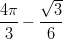 B. 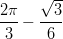 C. 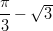 D. None of theseA. 30B. 60C. 15D. 12A. 2/1B. 4/1C. 1/4D. None of the aboveA. 15/24B. 12/31C. 3/11D. 1/3A. (0.9 AB)B. (0.92 AB)C. (1.1 AB)D. None of the aboveA. 36B. 56C. 22D. 13A. (-7, -3)B. (3, 7)C. (-7, 3)D. (-3, -7)A. 30B. 31C. 32D. 29A. Rs.3.23B. Rs. 2.44C. Rs. 2.31D. Rs. 3.21A. Rs. 34B. Rs. 30C. Rs. 24D. Rs. 40A. 152000B. 125000C. 135000D. 132000A. 28.56%B. 35%C. 22.22%D. None of theseA. 6 miles/h and 7 miles/hB. 6 miles/h and 7 miles/hC. 6.5 miles/h and 5.5 miles/hD. 15 miles/h and 9 miles/hA. 2/5B. 8/15C. 7/13D. 5/8A. Divisible by 11B. Divisible by 9C. Necessarily irrationalD. (A) and (B) bothA. 9, 8B. 12, 11C. 14, 13D. 24, 23A. 175 daysB. 100 daysC. 90 daysD. None of theseA. Rs. 29.86B. Rs. 28C. Rs. 31.70D. Rs. 20.5A. 8250B. 7500C. 6750D. 6600A. 40 kmB. 70 kmC. 30 kmD. 80 kmA. 5 : 8B. 8 : 5C. 10 : 11D. 9 : 8A. 72 kmB. 90 kmC. 102 kmD. None of theseA. 5 yrsB. 6 yrsC. 8 yrsD. 9 yrsA. 2/3, 3/2B. 4/3, 3/4C. 4/9, 9/4D. 16/9, 9/16A. 216B. 240C. 600D. 3125A. Rs. 12.50B. Re. 5C. Re. 7.50D. Re. 6A. 20B. 18C. 25D. 30A. 24 mB. 40 mC. 28 mD. 14 mA. 2B. 3C. 2.327D. 2.273A. If Statement I alone is sufficient but Statement II alone is not sufficient.B. If Statement II alone is sufficient but Statement I atone is not sufficient.C. If both statements I and II together are sufficient but neither of statements alone is sufficient.D. If Statement I and II together are not sufficient.A. If Statement I alone is sufficient but Statement II alone is not sufficient.B. If Statement II alone is sufficient but Statement I atone is not sufficient.C. If both statements I and II together are sufficient but neither of statements alone is sufficient.D. If Statement I and II together are not sufficient.A. If Statement I alone is sufficient but Statement II alone is not sufficient.B. If Statement II alone is sufficient but Statement I atone is not sufficient.C. If both statements I and II together are sufficient but neither of statements alone is sufficient.D. If Statement I and II together are not sufficient.A. If Statement I alone is sufficient but Statement II alone is not sufficient.B. If Statement II alone is sufficient but Statement I atone is not sufficient.C. If both statements I and II together are sufficient but neither of statements alone is sufficient.D. If Statement I and II together are not sufficient.A. If Statement I alone is sufficient but Statement II alone is not sufficient.B. If Statement II alone is sufficient but Statement I atone is not sufficient.C. If both statements I and II together are sufficient but neither of statements alone is sufficient.D. If Statement I and II together are not sufficient.A. If Statement I alone is sufficient but Statement II alone is not sufficient.B. If Statement II alone is sufficient but Statement I atone is not sufficient.C. If both statements I and II together are sufficient but neither of statements alone is sufficient.D. If Statement I and II together are not sufficient.A. If Statement I alone is sufficient but Statement II alone is not sufficient.B. If Statement II alone is sufficient but Statement I atone is not sufficient.C. If both statements I and II together are sufficient but neither of statements alone is sufficient.D. If Statement I and II together are not sufficient.A. If Statement I alone is sufficient but Statement II alone is not sufficient.B. If Statement II alone is sufficient but Statement I atone is not sufficient.C. If both statements I and II together are sufficient but neither of statements alone is sufficient.D. If Statement I and II together are not sufficientA. If Statement I alone is sufficient but Statement II alone is not sufficient.B. If Statement II alone is sufficient but Statement I atone is not sufficient.C. If both statements I and II together are sufficient but neither of statements alone is sufficient.D. If Statement I and II together are not sufficient.A. All (a), (b) and ( c ) are correct and necessaryB. Only (b) and ( c ) are correct and necessaryC. Only (a) and ( c ) are correct and necessaryD. Only ( c ) is correct and necessaryA. Only ( c ) is correct and necessaryB. Only (a) and (b) are correct and necessaryC. Either (a) and (b) together or ( c ) alone is correct and necessaryD. Only (a) is correct and necessaryA. All the steps (a), (b) and ( c ) are correct and necessary, to be performed in the order of (b) – (a) – ( c ).B. All the steps (a), (b) and ( c ) are correct and necessary, to be performed in the order of (a) – (b) – ( c ).C. Only (b) and ( c ) are correct and necessary.D. All the steps (a), (b) and ( c ) are correct and necessary, to be performed in the order of (a)- ( c ) â€“ (b)A. Only (a) is correct and necessary.B. Only ( c ) is correct and necessary.C. Only (a) and (b) are correct and necessary.D. None of the steps is correct and necessary.A. Thane, 81B. Virar, 71C. Kalyan, 81D. Thane, 71A. Mumbai IslandB. Mumbai SuburbsC. Greater MumbaiD. Total populationA. Mumbai IslandB. Mumbai SuburbsC. Greater MumbaiD. Total populationA. 33/55B. 3/5C. 11/55D. ‘A’ or ‘B’A. Increased over the given decadesB. Decreased over the given decadesC. Remains constant over the decadesD. None of theseA. 115.6B. 134.5C. 139.8D. 142.3A. 24%B. -38&C. 44%D. -60%A. 12B. 28C. 53D. 62A. 1/13B. 1/30C. 1/20D. Cannot be determinedA. 3:1B. 3:10C. 1:3D. 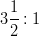 A. 0.15B. 10C. 1.2D. Cannot be determinedA. 3/20B. 1/15C. 85/100D. 1/20A. 554000B. 634000C. 734000D. None of theseA. 1978B. 1991C. 1989D. Cannot be determinedA. 150B. 190C. 250D. Cannot be determinedA. Collective agriculture has lost its charm for the work forceB. Collective agriculture remains at the 1978 level, in terms of attracting the work force.C. Collective agriculture has succeeded in attracting a larger work force in 1991 than in 1978D. None of the above can be inferred.A. 150B. 1500C. 15000D. Cannot be determinedA. If assumption I is implicit,B. If assumption II is implicit,C. If neither I nor II is implicit, andD. If both I and II are implicit,A. If assumption I is implicit,B. If assumption II is implicit,C. If neither I nor II is implicit, andD. If both I and II are implicit,A. If assumption I is implicit,B. If assumption II is implicit,C. If neither I nor II is implicit, andD. If both I and II are implicit,A. If assumption I is implicit,B. If assumption II is implicit,C. If neither I nor II is implicit, andD. If both I and II are implicit,A. If only conclusion I followsB. If only conclusion II followsC. If either I or II followsD. If neither I nor II followsA. If only conclusion I followsB. If only conclusion II followsC. If either I or II followsD. If neither I nor II followB. If only conclusion II followsC. If either I or II followsD. If neither I nor II followsA. If only conclusion I followsA. 307B. 308C. 309D. 312A. If only inference I followsB. If only inference II followsC. If both of them followD. If neither of them followsA. If only inference I followsB. If only inference II followsC. If both of them followD. If neither of them followsA. 5B. 6C. 7D. 8A. 8B. 9C. 10D. 11A. 3B. 5C. 6D. Not possibleA. 4B. 5C. 6D. 7A. 3B. 4C. 5D. 6A. Chandrika, Divya, EvitaB. Chandrika, Evita and FanaC. Chandrika, Divya, FariaD. Either ‘a’ or ‘c’A. Agnes, Chandrika, EvitaB. Bethy, Divya, FariaC. Chandrika, Evita, FariaD. Agnes, Divya, EvitaA. Chandrika, Divya, FariaB. Chandrika, Divya, BethyC. Divya, Faria, AgnesD. Chandrika, Bethy. FariaA. DivyaB. EvitaC. FariaD. Both (B) and©A. EB. FC. DD. CA. CB. DC. ED. FA. DB. CC. AD. FA. FB. CC. ED. DA. A, B, C, FB. B, C, D, EC. A. C, D, ED. C, D, E, FA. ArchanaB. lvaC. HemaD. any of theseA. ArchanaB. lvaC. HemaD. IndeterminableA. DollyB. FarheinC. HemaD. Either (A) or (B)A. lvaB. ArchanaC. HemaD. Either (A) or (B)A. H N O P QB. K O P Q RC. K R M N PD. G M R P QA. G J R MB. H I R QC. O I R QD. I J R QA. G J M PB. G J P QC. H I P QD. G K P QA. M O R GB. N H O RC. M N O GD. G H N RA. H J M N P QB. G J M O P QC. J K M N O RD. J K M P Q RA. MotherB. Mother-in-lawC. CousinD. Sister-in-lawA. q s l t g u rB. q g m n l t rC. s l m g t u rD. u s y g m n IA. r d k c n lB. t f k e n pC. r f k e n nD. r f k f n pA. RB. IC. AD. LA. PQCDQRRSB. PQRSCDQRC. PQQRCDRSD. PQQRRSCDA. UCRICLCARB. UCIRCLARC. UKIRCLARD. UCRICLARA. 28346B. 28643C. 28436D. 28364A. If only assumption X is implicit;B. If only assumption Y is implicit;C. If both X and Y are implicit; andD. If neither X nor Y is implicit.A. If only assumption X is implicit;B. If only assumption Y is implicit;C. If both X and Y are implicit; andD. If neither X nor Y is implicit.A. If only assumption X is implicit;B. If only assumption Y is implicit;C. If both X and Y are implicit; andD. If neither X nor Y is implicit.A. If only assumption X is implicit;B. If only assumption Y is implicit;C. If both X and Y are implicit; andD. If neither X nor Y is implicit.A. For your answer if only inference I follows;B. For your answer if only inference II follows;C. For your answer if both I and II follow; andD. For your answer if neither I nor II allows.A. For your answer if only inference I follows;B. For your answer if only inference II follows;C. For your answer if both I and II follow; andD. For your answer if neither I nor II allows.A. For your answer if only inference I follows;B. For your answer if only inference II follows;C. For your answer if both I and II follow; andD. For your answer if neither I nor II allows.A. For your answer if only inference I follows;B. For your answer if only inference II follows;C. For your answer if only inference II follows;D. For your answer if neither I nor II allows.A. The questions of Bank exams are harder than that of MBA exams.B. Both exams are conducted by the same board.C. Those who can set questions for Bank exams can set questions for MBA exams also.D. Number of papers asked in both exams are same.A. My TV has been misused before this lock facilities.B. Electronic child lock with a provision to alter the password is an effective security device.C. Children used to watch vulgar shows in the absence of their guardians.D. All TVs without this special facility can be easily opened.